Saison 2022-2023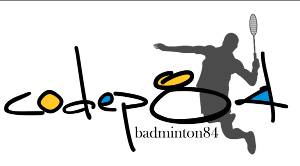 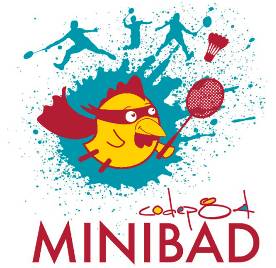  Plateau MiniBadAVIGNON BADMINTON CLUBSamedi 3 décembre 2022
13h45 – 17hGymnase Gérard Philippe 75 rue PABLO PICASSO 84000 AVIGNONInscription avant le vendredi 25 novembreInfo du ClubClub : Responsable : Mail : Téléphone : Je, soussigné(e)……………………………………..……responsable « inscriptions jeunes »du ……………………………………………………………….….. certifie sur l'honneur que les joueurs désignés ci-dessus sont aptes à la compétition.	Le …../…../…… à ………………	Signature du responsableMontant des InscriptionsLe montant des inscriptions pour les Plateaux MiniBad organisés par le CODEP 84 est gratuit pour les joueurs licenciés à la FFBaD dans le département.Modalités diversesFeuille d'inscriptions à envoyer au plus tard le mercredi  précédent le Plateau MiniBad. Par e-mail exclusivement à :  xavdelval@gmail.comATTENTION :  PAS D’ INSCRIPTION PAR TELEPHONEEn cas de désistement d'un joueur, l'information doit parvenir au plus tard le vendredi 18h précédent l'étape. Merci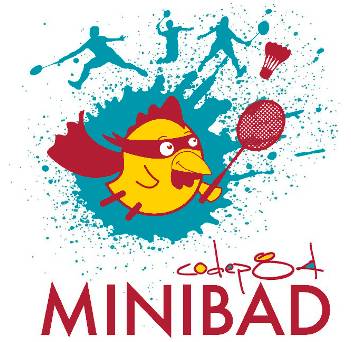 G / FN° de licenceNOM PrénomAnnée naissance12345678910